ДОКУМЕНТАЦИЯо продаже имущества АО «Загорская ГАЭС-2»аукцион на повышение на право заключения договора купли-продажи движимого имущества Комплекса объектов котельной стройбазы № 2, расположенного по адресу: Московская область, Сергиево-Посадский городской округ, пос. БогородскоеСОДЕРЖАНИЕСОКРАЩЕНИЯТЕРМИНЫ И ОПРЕДЕЛЕНИЯАукцион на повышение (Аукцион) – конкурентная форма продажи, при которой главным критерием в состязании между Участниками во время Аукциона является наибольшая цена.Договор купли-продажи – договор, заключаемый Продавцом с победителем Аукциона, 
в отношении Предмета продажи.Заявитель – любое юридическое лицо независимо от организационно-правовой формы, формы собственности, места нахождения и места происхождения капитала или любое физическое лицо, в том числе индивидуальный предприниматель, аккредитованное 
на ЭТП с правом подачи заявки на участие в Аукционе и принявшее решение принять участие в Аукционе.Комиссия – комиссия по проведению Аукциона, создаваемая Организатором продажи.Оператор ЭТП –  юридическое лицо, соответствующее требованиям Законодательства РФ, владеющее ЭТП, в том числе необходимыми для ее функционирования оборудованием 
и программно-техническими средствами, и обеспечивающее проведение электронных процедур в соответствии с Регламентом ЭТП.Организатор продажи – Продавец или лицо, которое на основе договора с Продавцом 
от его имени и за его счет организует и проводит Аукцион.Покупатель – победитель Аукциона либо единственный Участник Аукциона, в отношении которого принято решение об отчуждении ему Предмета продажи.Предмет продажи, Предмет договора – имущество, указанное в Документации.Продавец – юридическое лицо, являющееся собственником Предмета продажи, и указанное в пункте 1.2.5.Продажа – способ распоряжения имуществом, указанным в Документации, заключающийся в возмездном отчуждении имущества в собственность другого лица.Процедура продажи, процедура Аукциона – действия Организатора по продаже имущества, указанного в Документации, от момента размещения Извещения до момента подведения итогов Аукциона.Регламент ЭТП – регламент и иные инструкции, открыто размещенные на ЭТП и регламентирующие порядок действия лиц, использующих ЭТП.Участник аукциона – Заявитель, чья заявка признана соответствующей требованиям Документации, и принявший участие в процедуре продаже имущества на Аукционе в соответствии с Документацией и Регламентом ЭТП.ОСНОВНЫЕ СВЕДЕНИЯ О ПРОДАЖЕСтатус настоящего разделаВ настоящем разделе содержатся основные сведения о Предмете продажи 
и иных условиях проводимого Аукциона. Подробная информация о Предмете продажи, порядке проведения Аукциона и участия в нем, а также инструкции 
по подготовке Заявок приведены в разделах 2 – 7.Информация о проводимом АукционеОБЩИЕ ПОЛОЖЕНИЯОбщие сведения о продажеОрганизатор, указанный в пункте 1.2.6, Извещением, официально размещенным от даты, указанной в пункте 1.2.12, приглашает лиц, указанных в пункте 1.2.4, 
к участию в Аукционе на право заключения Договора, предмет которого указан в пункте 1.2.1.Для справок следует обращаться к представителю Организатора, указанному 
в пункте 1.2.7.Правовой статус документовДокументация вместе с Извещением, являющимся ее неотъемлемой частью, являются публичной офертой Продавца в соответствии со статьей 437 ГК РФ 
и должны рассматриваться Участниками в соответствии с этим до подведения итогов Аукциона. Заявка Заявителя / Участника в соответствии со ст. 438 ГК РФ является акцептом такой оферты Продавца.Особые положения при проведении Аукциона с использованием ЭТПНаименование ЭТП, посредством которой проводится Аукцион, указано 
в пункте 1.2.3. До подачи Заявки Заявитель обязан ознакомиться с Регламентом ЭТП.Для участия в Аукционе Заявитель должен пройти процедуру регистрации (аккредитации) на ЭТП. Аккредитация осуществляется Оператором ЭТП, 
и Организатор или Продавец не несут ответственности за результат ее прохождения Заявителем, в том числе понесенные им расходы.Обмен между Заявителем / Участником, Продавцом / Организатором 
и Оператором ЭТП всей информацией, связанной с проведением Аукциона, осуществляется на ЭТП в форме электронных документов в соответствии 
с Регламентом ЭТП.Цена Заявки и иные условия Аукциона, указанные Заявителем / Участником 
в специальных электронных формах на ЭТП, имеют преимущество перед сведениями, указанными в загруженных на ЭТП прочих электронных документах Заявителя / Участника.Прочие положенияЗаявитель / Участник самостоятельно несет все расходы, связанные с подготовкой и подачей Заявки. Организатор или Продавец по этим расходам не отвечают и не имеют обязательств, за исключением случаев, прямо установленных гражданским законодательством РФ.Организатор на основании решения Комиссии, вправе отклонить Заявку, если будет установлено, что Заявитель / Участник прямо или косвенно дал, согласился дать или предложил работнику Организатора, Продавца, Оператора ЭТП, члену Комиссии вознаграждение в любой форме: работу, услугу, какую-либо ценность в качестве стимула, который может повлиять на принятие Комиссией решения по определению победителя Аукциона, либо оказывал на этих лиц давление в иной форме.ПРЕДМЕТ ПРОДАЖИИнформация о Предмете продажи Предметом продажи является имущество в составе нижеследующих лотов со следующей начальной ценой продажи на Аукционе:Предмет продажи принадлежит Продавцу на праве собственности, учитывается на балансе АО «Загорская ГАЭС-2».Информация о технических и иных характеристиках Предмета продажи, копии документов, подтверждающих право собственности Продавца на движимое имущество, входящее в Предмет продажи, приведены в Приложении № 1 к Документации.Порядок ознакомления с Предметом продажи Возможность ознакомления с Предметом продажи и с документацией на него (при наличии) предоставляется Продавцом / Организатором любому лицу, заинтересованному в приобретении Предмета продажи. Ознакомление с Предметом продажи осуществляется по адресу местонахождения Предмета продажи, указанному в пункте 3.1.1, ежедневно с 13.00 до 17.00 часов (время местное), кроме выходных и праздничных дней.В целях организации ознакомления с Предметом продажи, заинтересованное лицо направляет за 2 (два) рабочих дня до планируемой даты ознакомления письменный запрос, но не позднее 5 (пяти) рабочих дней до даты окончания подачи Заявок, указанной в пункте 1.2.15. Запрос направляется на адрес электронной почты контактного лица Организатора, указанный в пункте 1.2.7.В запросе, составляемом в произвольной форме, помимо непосредственно запроса на ознакомление с Предметом продажи, в обязательном порядке должно быть указано: для юридических лиц - наименование организации, ОГРН и(или) ИНН, место нахождения, фамилия, имя, отчество представителя юридического лица, контактный телефон, адрес электронной почты; для индивидуальных предпринимателей и физических лиц - фамилия, имя, отчество, паспортные данные, контактный телефон, адрес электронной почты.ТРЕБОВАНИЯ К УЧАСТНИКАМ АУКЦИОНАТребования к Участникам АукционаДля участия в Аукционе, победы в Аукционе и получения права заключить Договор с Продавцом, Заявитель должен отвечать требованиям, установленным Документацией.Полный перечень требований к Заявителям / Участникам указан в Приложении 
№ 3 к Документации.Для подтверждения соответствия установленным Документацией требованиям Заявитель обязан приложить в составе Заявки документы, перечисленные в Приложении № 3 к Документации.ПОРЯДОК ПРОВЕДЕНИЯ АУКЦИОНА. ИНСТРУКЦИИ ПО ПОДГОТОВКЕ ЗАЯВОКОбщий порядок проведения АукционаАукцион проводится в следующем порядке:Официальное размещение Извещения и Документации (подраздел 5.2);Разъяснение Организатором продажи Документации и внесение в нее изменений, если необходимо (подразделы 5.5 – 5.4);Подготовка Заявителями Заявок и их подача (подразделы 5.5 – 5.7);Открытие доступа к Заявкам (подраздел 5.8);Рассмотрение Заявок (подраздел 5.9);Проведение процедуры Аукциона (подраздел 5.10);Оформление результатов Аукциона (подраздел 5.11)Заключение Договора (раздел 6).Дополнительные условия процедуры Аукциона описаны в разделе 7.Официальное размещение Извещения и ДокументацииИзвещение и Документация официально размещены в порядке, указанном в пункте 1.2.8, и доступны для ознакомления без взимания платы. Иные публикации не являются официальными и не влекут для Продавца / Организатора никаких последствий.Заявители / Участники обязаны самостоятельно отслеживать официально размещенные уведомления, разъяснения и изменения Извещения, Документации, а также информацию о принятых в ходе проведения Аукциона решениях Организатора, Комиссии.Разъяснение Документации о продажеЗаявители вправе обратиться к Организатору за разъяснениями Документации. Запросы на разъяснение Документации подаются в соответствии с Регламентом ЭТП.Организатор обязуется ответить на вопрос о разъяснении Документации, поступивший не позднее чем за 3 (три) рабочих дня до даты окончания срока подачи Заявок. В случае поступления вопросов позже установленного срока, Организатор вправе не предоставлять разъяснения. Организатор вправе без получения запросов от Заявителей по собственной инициативе выпустить и официально разместить разъяснения Документации.Ответы на поступившие вопросы официально размещаются на ЭТП (с указанием предмета запроса, но без указания Заявителя, от которого поступил вопрос) в сроки, установленные пунктом 1.2.14.Заявители обязаны учитывать разъяснения Организатора при подготовке Заявок. Все риски и последствия за подачу Заявки без учета официально размещенных разъяснений несет Заявитель.В случае получения Заявителем любой иной информации в отношении условий проводимого Аукциона в порядке, не предусмотренном настоящим подразделом, такая информация не считается официальной, и Заявитель не вправе на нее ссылаться.Изменения Документации о продажеОрганизатор в любой момент до окончания срока подачи Заявок (пункт 1.2.15) вправе внести изменения в Извещение и / или Документацию. Размещению подлежит Извещение в новой редакции и / или изменения в Документацию либо Документация в новой редакции. Организатор вправе принять решение о продлении срока подачи Заявок.Заявители обязаны учитывать внесенные изменения при подготовке Заявок. Все риски и последствия за подачу Заявки без учета размещенных изменений несет Заявитель.Подготовка ЗаявокОбщие требования к ЗаявкеЗаявитель должен подготовить Заявку, включающую в себя полный комплект документов согласно перечню, определенному Приложение № 4 к Документации, в соответствии с образцами форм, установленными в разделе 8.Заявитель имеет право подать только одну Заявку на участие в Аукционе. В случае нарушения данного требования (при получении двух и более Заявок от одного Заявителя в отношении одного и того же Предмета продажи) принимается Заявка поданная первой.Подача Заявки на часть лота (Предмета продажи) не допускается, Заявки с нарушением данного требования не принимаются.Документы, входящие в Заявку, не должны содержать недостоверные сведения или намеренно искаженную информацию, а также должны отсутствовать внутренние противоречия между различными частями и / или документами Заявки.Представленные в составе Заявки документы, оформленные (выданные) государственными, лицензирующими, сертификационными, аккредитационными органами и / или саморегулируемыми организациями, должны соответствовать императивным требованиям (при наличии) законодательства РФ в отношении:полномочий таких органов (лиц) на оформление представленных в составе Заявки документов;формы, объема и содержания представленных в составе Заявки документов.Заявка должна быть подготовлена в форме электронного документа с использованием функциональности ЭТП. Подробные правила оформления Заявок через ЭТП определяются Регламентом ЭТП.Заявка должна быть подписана ЭЦП Заявителя.Все документы, входящие в состав Заявки на участие в Аукционе, должны быть представлены Заявителем через ЭТП в отсканированном виде в формате Adobe PDF в цвете, обеспечивающем сохранение всех аутентичных признаков подлинности (качество - не менее 200 точек на дюйм, а именно: графической подписи лиц, печати, штампов, печатей (если применимо). Размер файла не должен превышать 10 Мб. Допускается размещение документов, сохраненных в архивах, при этом размещение на ЭТП архивов, разделенных на несколько частей, открытие каждой из которых по отдельности невозможно, не допускается.Все файлы не должны иметь защиты от их открытия, изменения, копирования их содержимого или их печати.Все файлы электронной Заявки должны иметь наименование либо комментарий, позволяющие идентифицировать содержание данного файла Заявки, с указанием наименования документа, представленного данным файлом (каждый документ следует размещать в отдельном файле).В случае если сканированная копия какого-либо документа представлена в нечитаемом виде, данный документ считается не представленным.В соответствии с Регламентом ЭТП, ЭТП автоматически присваивает Заявителю, подавшему Заявку на участие в Аукционе, уникальный в рамках Аукциона идентификационный номер. Организатор не несет ответственности, если Заявка, отправленная через ЭТП, по техническим причинам не получена или получена по истечении срока приема Заявок.Требования к сроку действия ЗаявкиЗаявка должна быть действительна в течение срока проведения Аукциона до истечения срока, отведенного на заключение Договора (пункт 6.1.1). В любом случае этот срок должен быть не менее чем 90 (девяносто) календарных дней с даты окончания срока подачи Заявок, установленной в пункте 1.2.15. Указание меньшего срока действия Заявки на участие в Аукционе может служить основанием для отклонения Заявки.Требования к языку ЗаявкиВсе документы, входящие в Заявку, должны быть подготовлены на русском языке, за исключением нижеследующего:документы, оригиналы которых выданы Заявителю третьими лицами на ином языке, могут быть представлены на языке оригинала при условии, что к ним приложен перевод этих документов на русский язык (в специально оговоренных случаях согласно Гаагской конвенции 1961 года – с апостилем). Наличие противоречий между оригиналом документа и его переводом, которые искажают содержание представленного документа, будет расцениваться Организатором как предоставление недостоверных сведений.Организатор вправе не рассматривать документы, не переведенные на русский язык.Требования к валюте предложенияВалюта, в которой Заявители подают ценовые предложения -  российский рубль.Информация о задаткеДля участия в Аукционе Заявитель должен перечислить задаток в порядке и размере, установленными в пункте 1.2.11.Подача Заявки и перечисление задатка является акцептом оферты в соответствии со ст. 437 ГК РФ, после чего договор о задатке считается заключенным в письменной форме.Плательщиком по оплате задатка может быть только Заявитель. Порядок внесения задатка, в случае если требование о задатке было установлено Организатором в Извещении (пункт 1.2.11) и / или платы за участие в процедуре, если таковая предусмотрена ЭТП, сроки внесения, порядок и сроки возврата 
и / или удержания указанных платежей определяются в соответствии с Регламентом ЭТП.Подача Заявок и их приемЗаявитель вправе подать Заявку на участие в Аукционе в любое время начиная с даты официального размещения Извещения (пункт 1.2.12) и до окончания срока подачи Заявок, указанного в пункте 1.2.15. Подача Заявителем Заявки означает его безоговорочное согласие с условиями участия в Аукционе, содержащимися в Документации (включая все приложения к ней).Заявка должна быть подана Заявителем посредством функциональности ЭТП согласно вышеуказанным требованиям.Правила подачи Заявок определяются Регламентом ЭТП. Заявки, поданные через ЭТП, дублировать в адрес Организатора или Продавца по почте, электронной почте и / или другими способами не требуется. Заявки, полученные Организатором или Продавцом не через ЭТП, не рассматриваются. В случае если Регламентом ЭТП предусмотрено направление в составе Заявки документов, представленных в момент аккредитации Заявителя на ЭТП, Заявитель обязан обеспечить актуальность направляемых вместе с Заявкой сведений.Оператор ЭТП до окончания срока подачи Заявок обеспечивает конфиденциальность информации, содержащейся в поданных Заявках.Изменение и отзыв ЗаявокЗаявитель вправе изменить или отозвать поданную им ранее Заявку до момента окончания срока подачи Заявок (пункт 1.2.15), в указанном ниже порядке. После окончания срока подачи Заявок внесение изменений в Заявку не допускается, кроме случаев, прямо предусмотренных Документацией.Отзыв Заявителем ранее поданной Заявки является отказом от участия в Аукционе, отозванные Заявки не рассматриваются Организатором.Изменение и отзыв Заявителем ранее поданной Заявки осуществляется посредством функциональности ЭТП, порядок изменения и отзыва Заявки определяется Регламентом ЭТП.Открытие доступа к ЗаявкамОткрытие доступа к поступившим электронным конвертам с Заявками (открытие доступа к Заявкам) не является публичным и осуществляется автоматически в порядке, предусмотренном Регламентом ЭТП, после окончания срока подачи Заявок, установленного в пункте 1.2.15. При проведении Аукциона Оператор ЭТП предоставляет Организатору доступ одновременно ко всем поданным Заявкам в полном объеме.Порядок получения Заявителями информации о поступивших через ЭТП Заявках определяется Регламентом ЭТП.Рассмотрение Заявок Дата окончания срока рассмотрения Заявок указана в пункте 1.2.16. Организатор (по согласованию с Продавцом, если последний не является одновременно Организатором) вправе, при необходимости, изменить данный срок, официально разместив информацию об этом.В рамках рассмотрения Заявок осуществляется проверка каждой Заявки на предмет соответствия отборочным критериям, установленным в Приложении 
№ 5 к Документации.Рассмотрение Заявок проводится Комиссией на основании представленных в составе Заявки документов и сведений. Проверка актуальности и достоверности предоставленных документов и сведений осуществляется с использованием официальных сервисов органов государственной власти, предусмотренных законодательством РФ.Заявители / Участники не вправе каким-либо способом влиять, участвовать или присутствовать при рассмотрении Заявок, а также вступать в контакты с лицами, выполняющими рассмотрение и проверку Заявок. По результатам рассмотрения Заявок Комиссия отклоняет несоответствующие Заявки по следующим основаниям:несоответствие Заявки по составу, содержанию и правильности оформления требованиям Документации по существу, в том числе наличие недостоверных сведений или намеренно искаженной информации или документов;несоответствие Заявителя требованиям Документации;несоответствие предлагаемых договорных условий, включая цену предложения, требованиям Документации;несоответствие размера, формы, условий и порядка предоставления задатка.В ходе рассмотрения Заявок Комиссия вправе затребовать у Заявителя замену представленных в нечитаемом виде документов, а также в порядке уточнения Заявки направить Заявителю запрос об исправлении выявленных ошибок в документах, представленных в составе Заявки.При уточнении Заявок не допускается создание преимущественных условий одному или нескольким Заявителям / Участникам.При наличии сомнений в достоверности копии документа Комиссия вправе запросить для изучения подлинник документа, предоставленного в копии, или его нотариально удостоверенную копию В случае если Заявитель / Участник в установленный в запросе срок не представил подлинник документа или его нотариально удостоверенную копию, копия документа не рассматривается и документ считается не предоставленным.Решение Комиссии по рассмотрению Заявок оформляется протоколом, в котором, как минимум, указываются:дата и место составления протокола;общее количество поступивших Заявок, перечень поступивших Заявок с идентификационными номерами Заявителей, присвоенными Оператором ЭТП, а также дата и время регистрации каждой Заявки (с учетом последнего изменения Заявки Заявителем);результаты рассмотрения Заявок с указанием:количества Заявок, которые были отклонены;оснований отклонения каждой Заявки с указанием положений Документации, которым не соответствует такая Заявка;обстоятельства, по которым Аукцион признан несостоявшимся в соответствии с подразделом 5.12 (в случае его признания таковым).Протокол размещается Организатором на ЭТП в течение 3 (трех) рабочих дней с даты его составления, но до даты проведения Аукциона, установленной пунктом 1.2.17.При проведении Аукциона Заявитель, подавший Заявку, и допущенный к участию в Аукционе, становится Участником с момента размещения протокола рассмотрения Заявок на участие в Аукционе на ЭТП.Проведение АукционаПроцедура Аукциона проводится в дату и время, указанные в пункте 1.2.17. Организатор (по согласованию с Продавцом, если последний не является одновременно Организатором) вправе, при необходимости, изменить указанные дату и время, официально разместив информацию об этом на ЭТП.В Аукционе могут участвовать только Участники, Заявки которых не были отклонены по результатам рассмотрения Заявок.Участники подают свои ценовые предложения анонимно для других Участников под присвоенными им Оператором ЭТП идентификационными номерами.При проведении Аукциона устанавливается время приема ценовых предложений Участников, составляющее 30 (тридцать) минут от времени начала проведения Аукциона до окончания Аукциона. Если в течение указанного времени, а также 10 (десяти) минут после поступления последней ценовой ставки ни одной более высокой ценовой ставки не поступило, Аукцион автоматически завершается с помощью программных и технических средств ЭТП.Аукцион проводится путем повышения Участниками начальной цены продажи, указанной в пункте 1.2.9, а затем текущей максимальной ценовой ставки – на шаг Аукциона, установленный в пункте 1.2.10.Процедура Аукциона проводится однократно, при этом в ходе Аукциона Участники вправе неоднократно предлагать повышение цены своей Заявки до момента окончания Аукциона, за исключением случая, когда предыдущая ценовая ставка была сделана этим же Участником. Каждая новая ценовая ставка Участника должна быть больше предыдущей и больше цены, указанной им в Заявке, а также не должна равняться нулю. Результаты Аукциона оформляются Оператором ЭТП в виде протокола, который официально размещается на ЭТП Оператором ЭТП в течение 1 (одного) часа с момента завершения Аукциона в день проведения Аукциона. Оператор ЭТП обеспечивает непрерывность проведения Аукциона, надежность функционирования используемых программных и технических средств, равный доступ Участников к участию в нем, а также выполнение предусмотренного Регламентом ЭТП порядка на протяжении всего срока проведения Аукциона.Участник считается надлежаще уведомленным о результатах Аукциона с момента размещения протокола, указанного в пункте 5.10.8.Оформление результатов АукционаРезультаты Аукциона оформляются протоколом о результатах Аукциона, который подписывается Продавцом в день подведения итогов Аукциона, установленный в пункте 1.2.18. Цена Договора, предложенная победителем Аукциона, заносится в протокол о результатах Аукциона, который составляется в 4 (четырех) экземплярах, один из которых передается победителю Аукциона. В соответствии с пунктом 6 статьи 448 ГК РФ подписанный протокол о результатах Аукциона имеет силу договора. В случае подписания протокола о результатах Аукциона по доверенности, такая доверенность (оригинал или заверенная копия) должна прилагаться к протоколу.Протокол о результатах Аукциона размещается на ЭТП в течение 1 (одного) рабочего дня после его подписания Продавцом.Аукцион считается завершенным с момента размещения на ЭТП протокола о результатах Аукциона либо протокола, указанного в пункте 5.9.9.Участник считается надлежаще уведомленным о возникновении права заключения Договора, а также иных решениях Организатора, Комиссии с момента размещения на ЭТП любого из протоколов, указанных в пункте 5.11.3.Если между официальным размещением протокола о результатах Аукциона и подписанием договора изменится победитель Аукциона, информация о новом победителе Аукциона официально размещается Организатором на ЭТП в той же форме и порядке, какие предусмотрены для протокола о результатах Аукциона.Признание Аукциона несостоявшимсяАукцион признается несостоявшимся в следующих случаях:если по окончании срока подачи Заявок (пункт 1.2.15) поступило менее 2 (двух) Заявок (с учетом отзывов Заявок);по результатам рассмотрения Заявок (подраздел 5.9) Комиссией принято решение о признании менее 2 (двух) Заявок соответствующими требованиям Документации;ни один из Участников не подал предложение о цене Договора;победитель Аукциона уклонился / отказался от подписания Договора.Обстоятельства, указанные в подпунктах а), б) пункта 5.12.1, в случае их наступления фиксируются в протоколе рассмотрения Заявок (пункт 5.9.9).Обстоятельства, указанные в подпунктах в), г) пункта 5.12.1, в случае их наступления фиксируются в протоколе о результатах Аукциона (пункт 5.11.1).В случае признания Аукциона несостоявшимся по обстоятельствам, указанным в подпунктах а), б) пункта 5.12.1, Комиссия вправе принять решение о заключении Договора с единственным Участником несостоявшегося Аукциона (раздел 6).Отказ от проведения (отмена) аукционаОрганизатор имеет право отказаться от проведения Аукциона в любое время, но не позднее чем за три дня до наступления даты его проведения, установленного в пункте 1.2.17, не неся никакой ответственности перед Участниками или третьими лицами, которым такое действие может принести убытки. Информирование Участников об отказе от Аукциона осуществляется в соответствии с Регламентом ЭТП.ПОРЯДОК ЗАКЛЮЧЕНИЯ ДОГОВОРАЗаключение ДоговораДоговор купли-продажи между Продавцом и победителем Аукциона заключается в течение 20 (двадцати) рабочих дней со дня опубликования на ЭТП любого из протоколов, указанных в пункте 5.11.3.В случае если в соответствии с законодательством РФ и Уставом Продавца потребуется предварительное одобрение заключаемого на предложенных победителем Аукциона условиях Договора органами управления Продавца (Общим собранием акционеров, Советом директоров и т.п.) или органами государственной власти РФ, Договор с победителем Аукциона заключается не позднее чем через 5 (пять) календарных дней с даты такого одобрения.В целях соблюдения установленного в пункте 6.1.1 срока заключения Договора, его проект может быть направлен Продавцом для подписания победителю Аукциона на указанный им в Заявке адрес электронной почты.При заключении Договора купли-продажи с победителем Аукциона внесение изменений в проект Договора купли-продажи, входящего в состав Документации, в части предмета договора, сроков и порядка оплаты приобретаемого Предмета продажи не допускается.Оплаты цены Предмета продажи, передача от Продавца к победителю Аукциона Предмета продажи, осуществление действий по государственной регистрации перехода права собственности от Продавца к победителю Аукциона на недвижимое имущество, входящее в Предмет продажи, осуществляется в порядке, установленном Договором купли-продажи.В случае, предусмотренном пунктом 5.12.3, Договор купли-продажи между Продавцом и единственным Участником несостоявшегося Аукциона заключается в течение 20 (двадцати) рабочих дней со дня размещения Организатором на ЭТП протокола рассмотрения Заявок. Условия, предусмотренные пунктами 6.1.2 - 6.1.5, распространяются и применяются к настоящему пункту.Условия, предусмотренные подразделом 6.2, распространяются и применяются к настоящему пункту.Уклонение или отказ победителя Аукциона от заключения ДоговораВ случае если победитель Аукциона:не подпишет Договор в установленный Документацией срок (пункт 6.1.1);откажется в письменной форме от подписания Договора на условиях Документации и в соответствии с протоколом о результатах Аукциона;не выполнит другие условия, предусмотренные Документацией,то он признается уклонившимся или отказавшимся от заключения Договора и утрачивает статус победителя Аукциона, а Продавец вправе заключить договор с Участником, сделавшим предпоследнее предложение о цене Договора. При этом задаток победителю Аукциона не возвращается, и он утрачивает право на заключение Договора.Уклонение или отказ победителя Аукциона от заключения в установленный срок Договора купли-продажи фиксируется в протоколе, который формируется Продавцом / Организатором в течение 2 (двух) рабочих дней с даты уклонения или отказа победителя Аукциона от заключения Договора.Организатор в течение 3 (трех) рабочих дней с даты подписания Комиссией протокола об уклонении или отказе от заключения Договора купли-продажи передает Участнику, сделавшему предпоследнее предложение о цене Договора, один экземпляр протокола о результатах Аукциона, протокол об уклонении или отказе от заключения Договора купли-продажи и проект Договора купли-продажи. Указанный проект Договора подписывается в сроки, установленные пунктом 6.1.1.ПОРЯДОК ПРИМЕНЕНИЯ ДОПОЛНИТЕЛЬНЫХ ЭЛЕМЕНТОВ АУКЦИОНАСтатус настоящего разделаНастоящий раздел дополняет условия проведения Аукциона и инструкции по подготовке Заявок, приведенные в разделах 5 – 6, если применимо.В случае противоречий между требованиями настоящего раздела и разделами 5 – 6 применяются требования настоящего раздела. В случае противоречий между требованиями подразделов настоящего раздела применяются те требования, которые приведены последними.Многолотовая продажаВ случае если в пункте 1.2.2 установлено, что продажа проводится с разбиением на несколько лотов, такая продажа является многолотовой, и к ней применяются положения настоящего подраздела. Многолотовая продажа может проводиться как для одного, так и для нескольких Продавцов. Для всех лотов выпускается общее Извещение, Документация, решения по каждому лоту принимает одна и та же Комиссия. Любые положения Документации, если в них прямо не указан номер конкретного лота, относятся ко всем лотам одновременно. Заявитель может подать Заявку на любой лот, любые несколько лотов или все лоты по собственному выбору. Не допускается разбиение отдельного лота на части, то есть подача Заявки на часть лота или части лотов Предмета продажи в любой комбинации.В случае подачи Заявки на несколько лотов, в том числе все лоты, в дополнение к требованиям подраздела 5.5, Заявка на участие в Аукционе (форма 2) должна содержать указание номера и наименование каждого лота, в качестве цены указывается сумма по каждому лоту.В случае если пунктом 1.2.11 предусмотрен задаток, то он перечисляется по всем лотам, на которые Заявитель подает Заявку, отдельно по каждому лоту. Удержание Организатором задатка может производиться только по тем лотам, на которые Участник подал Заявку и по которым он был признан победителем Аукциона.Решения, принимаемые в ходе процедуры Аукциона, в том числе рассмотрение Заявок, определение победителя Аукциона, признание Аукциона несостоявшейся, отказ от дальнейшего проведения и т.д., осуществляются раздельно и независимо по каждому из лотов. При этом Организатор вправе оформить по каждому лоту отдельный протокол или сформировать общий протокол по всем лотам, в который в отношении каждого лота вносятся сведения, подлежащие официальному размещению согласно Документации.ОБРАЗЦЫ ОСНОВНЫХ ФОРМ ДОКУМЕНТОВ, ВКЛЮЧАЕМЫХ В ЗАЯВКУОпись документов (форма 1)Форма описи документовначало формыОПИСЬ ДОКУМЕНТОВЗаявитель _____________________________________________________________________,(полное наименование Заявителя с указанием организационно-правовой формы, ИНН / ФИО)находящийся / зарегистрированный по адресу:______________________________________________________________________________,(место нахождения / адрес регистрации Заявителя)представляет для участия в Аукционе на повышение на право заключения договора купли-продажи имущества АО «Загорская ГАЭС-2»______________________________________________________________________________(предмет Договора в соответствии с Документацией)нижеперечисленные документы:____________________________________(подпись, М.П.)____________________________________(фамилия, имя, отчество подписавшего, должность)конец формыИнструкции по заполнению формы описиОпись следует оформить на официальном бланке Заявителя / Участника, если применимо. Заявитель / Участник должен указать свое полное наименование (с указанием организационно-правовой формы) либо фамилию, имя, отчество (в случае действия в качестве индивидуального предпринимателя – указать об этом), ИНН, место нахождения / адрес регистрации.Заявитель / Участник должен перечислить и указать объем каждого документа, входящего в состав Заявки (в страницах). Заявитель / Участник вправе указать наименование файла, соответствующего представляемому документу, в целях его корректной идентификации.Заявка на участие в Аукционе (форма 2)Форма Заявки на участие в Аукционеначало формы«_____» ______________ 20__ года№________________________заявка на участие в аукционеИзучив Извещение о проведении Аукциона на повышение на право заключения договору купли-продажи имущества АО «Загорская ГАЭС-2» и Документацию о продаже имущества АО «Загорская ГАЭС-2» (включая все изменения и разъяснения к ним), и безоговорочно принимая установленные в них требования и условия участия и проведения Аукциона, настоящим Заявитель:______________________________________________________________________________,(полное наименование Заявителя с указанием организационно-правовой формы, ИНН, КПП, ОГРН)или ________________________________________________________________________________,(фамилия, имя, отчество и паспортные данные физического лица Заявителя)находящийся / зарегистрированный по адресу:______________________________________________________________________________,(место нахождения / адрес регистрации Заявителя)выражает свою заинтересованность в участии в Аукционе на повышение на право заключения Договора купли-продажи следующего имущественного комплекса железнодорожного пути со следующей стоимостью (ценой) Заявки: *Цена Заявки может быть выше установленной Организатором начальной цены продажи на любую сумму в пределах шага аукциона, указанного в пункте 1.2.10.Настоящая Заявка, включая ценовое предложение, имеет правовой статус оферты и действует вплоть до истечения срока, отведенного на заключение Договора, но не менее чем в течение 90 (девяносто) календарных дней с даты окончания срока подачи Заявок, установленной в Документации.В случае признания Аукциона не состоявшимся, указанная в Заявке стоимость (цена) является первой ценовой ставкой в рамках процедуры Аукциона.Настоящим Заявитель:подтверждает, что ознакомлен с Документацией и не имеет к ней претензий;заверяет, что в отношении _________________________ (наименование Заявителя с указанием организационно-правовой формы / ФИО) не проводится процедура ликвидации; не введены процедуры (наблюдение, внешнее управление или конкурсное производство), предусмотренные в деле о банкротстве в соответствии с Федеральным законом от 26.10.2002 № 127-ФЗ «О несостоятельности (банкротстве)»; экономическая деятельность не приостановлена;обязуется не вступать в отношения и / или не совершать какие-либо согласованные действия, которые приводят или могут привести к ограничению конкуренции в рамках Аукциона;гарантирует достоверность представленной в Заявке информации и подтверждает право Продавца, не противоречащее требованию формирования равных для всех участников Аукциона условий, запрашивать у Заявителей, в уполномоченных органах власти и у упомянутых в Заявке юридических и физических лиц информацию, уточняющую представленные в Заявке сведения;согласен с тем, что в случае предоставления в Заявке недостоверных сведений, Заявитель может быть недопущен до участия в Аукционе, а в случае, если недостоверность предоставленных в Заявке сведений будет выявлена после заключения Договора купли-продажи, такой Договор может быть расторгнут Продавцом;в случае если предложение / предложения по цене, указанное / указанные в настоящей Заявке, будут признаны лучшими (либо в случае признания Аукциона несостоявшимся), принимает на себя обязательства подписать Договор купли-продажи с Продавцом в соответствии с требованиями Документации и условиями настоящей Заявки, в том числе итоговым ценовым предложением по результатам проведения Аукциона либо первой ценовой ставкой, указанной выше – в случае признания Аукциона несостоявшимся;в случае если предложение / предложения по цене, указанное / указанные в настоящей Заявке, будут лучшими после предложения / предложений победителя Аукциона, а победитель Аукциона будет признан уклонившимся от заключения Договора купли-продажи, обязуется подписать Договор купли-продажи в соответствии с требованиями Документации и условиями настоящей Заявки, в том числе итоговым ценовым предложением по результатам проведения Аукциона;согласен с тем, что внесенная сумма задатка, если он предусмотрен Документацией, Участнику не возвращается и перечисляется Продавцу в случае признания Участника победителем Аукциона (или принятия решения о заключении Договора в установленных Документациях случаях), а также в случае уклонения или отказа победителя Аукциона от заключения Договора купли-продажи в установленном Документацией порядке.сообщает, что для оперативного уведомления по вопросам организационного характера и взаимодействия с Организатором (Продавцом) уполномочено следующее лицо: ______________________________________________________________________________,(Ф.И.О., должность и контактная информацию уполномоченного лица, включая телефон и адрес электронной почты)которому сообщаются все сведения и информация о проведении Аукциона просим сообщать указанному уполномоченному лицу. Предоставленные указанному лицу сведения и информация по указанному адресу электронной почты считается адресованной и полученной непосредственно ______________ (наименование / ФИО Заявителя).удостоверяет согласие на обработку персональных данных, представленных в Заявке, в соответствии с Федеральным законом от 27.07.2006 № 152-ФЗ «О персональных данных».____________________________________(подпись, М.П.)____________________________________(фамилия, имя, отчество подписавшего, должность)конец формыИнструкции по заполнению ЗаявкиЗаявку следует оформить на официальном бланке Заявителя / Участника, если применимо. Заявитель / Участник самостоятельно присваивает Заявке дату и номер в соответствии с принятыми у него правилами документооборота.Заявитель / Участник должен указать свое ФИО или полное наименование (с указанием организационно-правовой формы) и адрес регистрации или место нахождения, ИНН, КПП, ОГРН, что применимо.Заявка на участие в Аукционе должна быть подписана и скреплена печатью (при наличии).Форма согласия Заявителя на приобретение предмета продажиначало формы«_____» ______________ 20__ года№________________________согласие Заявителя на приобретение предмета продажиИзучив Извещение о проведении Аукциона на повышение на право заключения договору купли-продажи имущества АО «Загорская ГАЭС-2» и Документацию о продаже имущества АО «Загорская ГАЭС-2» (включая все изменения и разъяснения к ним), и безоговорочно принимая установленные в них требования и условия участия и проведения Аукциона, настоящим Заявитель:______________________________________________________________________________,(полное наименование Заявителя с указанием организационно-правовой формы, ИНН, КПП, ОГРН / ФИО)находящийся / зарегистрированный по адресу:______________________________________________________________________________,(место нахождения / адрес регистрации Заявителя)выражает свою намерение участия в Аукционе на повышение на право заключения Договора купли-продажи комплекса объектов котельной стройбазы № 2 АО «Загорская ГАЭС-2» (указывается Предмет продажи (Предмет Договора) и приобретения Предмета продажи на условиях Аукциона, Документации и Договора купли-продажи.____________________________________(подпись, М.П.)____________________________________(фамилия, имя, отчество подписавшего, должность)Извещение о проведении Аукциона на повышение 
на право заключения договора купли-продажи имущества 
АО «Загорская ГАЭС-2»Приложение № 1ТЕХНИЧЕСКИЕ ХАРАКТЕРИСТИКИ И ФОТОГРАФИИ ПРЕДМЕТА ПРОДАЖИДвижимое имущество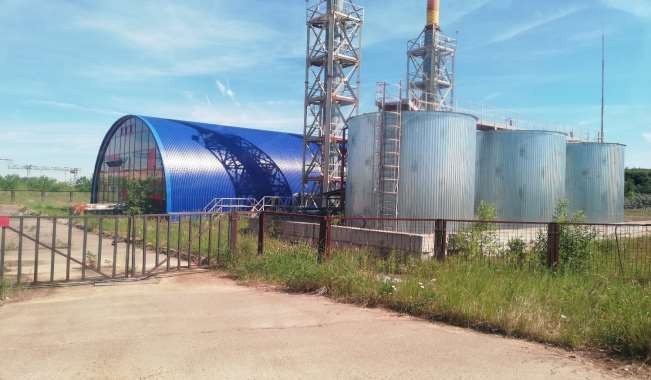 Приложение № 2ПРОЕКТ ДОГОВОРА КУПЛИ-ПРОДАЖИПояснения к проекту Договора купли-продажи:-	все положения проекта Договора являются существенными условиями для Продавца;-	любые предоставляемые Заявителем / Участником разногласия по условиям настоящего проекта Договора носят статус «желательных», и в случае если Продавец не примет указанные разногласия, Заявитель / Участник будет обязан заключить Договор на условиях исходного проекта Договора;-	Продавец оставляет за собой право рассмотреть и принять перед подписанием договора предложения и дополнительные (не носящие принципиального характера) изменения к Договору. В случае если стороны Договора не придут к соглашению об этих изменениях, они будут обязаны подписать Договор на условиях, изложенных в Документации.Договор купли-продажи имущества № ___________р.п. Богородское					                                           «__» ___________ 20__ г.Акционерное общество «Загорская ГАЭС-2» (АО «Загорская ГАЭС-2»), в лице _________________________________________, действующего на основании __________________________, именуемое в дальнейшем «Продавец» с одной стороны и __________________________________________________________________, в лице ______________________________________________, действующего на основании _____________________, именуемый в дальнейшем «Покупатель», с другой стороны, а вместе именуемые «Стороны», заключили настоящий договор (далее – «Договор») о нижеследующем:Предмет ДоговораПродавец обязуется передать в собственность, а Покупатель обязуется принять и оплатить в соответствии с условиями Договора Комплекс объектов котельной стройбазы № 2, расположенный по адресу: Московская обл., Сергиево-Посадский городской округ, пос. Богородское», указанное в Приложении №1 «Перечень имущества» являющееся неотъемлемой частью Договора (далее – «Имущество»).На дату заключения Договора Имущество принадлежит Продавцу на праве собственности, не находится под арестом, не заложено, не является предметом судебного разбирательства, правопритязания третьих лиц отсутствуют.На дату заключения Договора, техническое состояние Имущества Покупателю известно, претензий по техническому состоянию, качеству Имущества Покупатель не имеет. Право собственности на недвижимое имущество возникает у Покупателя с даты государственной регистрации права собственности Покупателя на Имущество в Едином государственном реестре недвижимости.Одновременно с переходом права собственности на Имущество к Покупателю переходит право аренды земельных участков, занятых недвижимым Имуществом и необходимых для его использования. Кадастровые номера земельных участков указаны в Приложении № 1 к Договору.Регистрация перехода права собственности на Имущество осуществляется силами и за счет Покупателя.Стоимость и порядок оплатыВ соответствии с Протоколом о результатах аукциона от «__» ________ 20__ г. общая стоимость Имущества по Договору составляет __________ (____________________) рублей __ копеек в том числе НДС 20% в размере ___________ (_______________________) рублей __ копеек.Покупатель производит оплату в размере стоимости Имущества, за вычетом суммы задатка, указанной в пункте 2.3 Договора, что составляет ___________ (_____________________________) рублей __ копеек. Указанную сумму Покупатель обязуется перечислить на расчетный счет, указанный в разделе 9 Договора не позднее 10 (Десяти) календарных дней с момента подписания Сторонами Договора, до момента направления документов в Федеральную службу государственной регистрации, кадастра и картографии.Сумма задатка в размере __________ (__________) рублей __ копеек, внесенная Покупателем в соответствии с Соглашением о задатке в счет обеспечения исполнения Договора купли-продажи недвижимого имущества (Приложение № 3 к Договору), является задатком в счет обеспечения исполнения следующих обязательств Покупателя по Договору:а) произвести оплату в соответствии с пунктом 2.2 Договора;б) осуществить государственную регистрацию перехода права собственности на Имущество.2.4. Платеж считается произведенным с даты поступления денежных средств на расчетный счет Продавца.3. Передача Имущества3.1. Передача Имущества в течение 5 (пяти) рабочих дней с даты подписания Договора и оформляется двухсторонним актом приема-передачи по форме Приложения № 2 к Договору (далее – «Акт»), который становится неотъемлемой частью договора после его подписания Сторонами.3.2. С даты подписания Акта ответственность за сохранность Имущества, а также риск его случайной гибели или порчи несет Покупатель.3.3. Обязательства Продавца по Договору считаются исполненными после государственной регистрации перехода права собственности на Имущество и подписания Акта.3.4. Обязательства Покупателя по Договору считаются исполненными с момента уплаты Продавцу стоимости Имущества и его приемки по Акту.Права и обязанности Сторон4.1. Продавец обязан:4.1.1. До передачи Имущества Покупателю поддерживать его в технически исправном состоянии и нести имущественные риски, связанные с его гибелью и повреждением.4.1.2. Передать Покупателю в собственность Имущество по Акту.4.1.3. Представить Покупателю счет-фактуру, выставленный в сроки и оформленный в порядке, установленном законодательством Российской Федерации. В случае нарушения Продавцом данного требования, он обязан произвести замену счета-фактуры в течение 3 (трех) рабочих дней с даты получения соответствующего письменного требования Покупателя.4.2. Покупатель обязан:4.2.1. Оплатить стоимость приобретаемого Имущества в полном объеме и в установленный срок.4.2.2. Принять Имущество на условиях, предусмотренных Договором.4.2.3. Для регистрации перехода права собственности на Имущество произвести необходимые действия.Ответственность Сторон5.1. За нарушение Покупателем сроков оплаты, установленных разделом 2 Договора, Продавец вправе требовать уплаты Покупателем пени в размере 0,1% (ноль целых одна десятая процента) от несвоевременно оплаченной суммы за каждый день просрочки.5.2. В случае уклонения Продавца от подписания Акта на передаваемое Имущество, Покупатель вправе требовать уплаты Продавцом пени в размере 0,1% (ноль целых одна десятая процента) от суммы, полученной Продавцом от Покупателя за каждый день просрочки.5.3. Все споры, разногласия или требования, возникающие из настоящего Договора или в связи с ним, разрешаются путём проведения переговоров, предъявления друг другу претензий, срок рассмотрения которых – 10 (Десять) рабочих дней с момента получения без учёта пробега почты. Каждая из Сторон обязуется не обращаться в суд до получения ответа на заявленную надлежащим образом претензию или истечения срока на ответ.5.4.  Все споры, не урегулированные в претензионном (досудебном) порядке, подлежат передаче на рассмотрение Арбитражному суду Московской области.5.5. Стороны освобождаются от ответственности за неисполнении или ненадлежащие исполнение обязательств, если докажут, что ненадлежащее исполнение оказалось невозможным вследствие непреодолимой силы, то есть чрезвычайных и непредотвратимых при данных условиях обстоятельств (форс-мажор), если эти обстоятельства непосредственно стали причиной невыполнения обязательств.5.6. К форс-мажорным обстоятельствам относятся: наводнение, землетрясение, шторм, оседание почвы, эпидемии и иные явления природы, а также пожар, взрыв, война или военные действия, забастовка в отрасли или регионе, принятие органом государственной власти или управления решения, повлекшего невозможность исполнения настоящего Договора.5.7. При наступлении указанных в п. 5.6 Договора обстоятельств Сторона по Договору, для которой создалась невозможность исполнения ее обязательств, должна немедленно известить другую Сторону, предоставив соответствующие доказательства. Надлежащим (достаточным) доказательством наличия / возникновения и продолжительности действия обстоятельств непреодолимой силы являются документы, выдаваемые компетентными органами (организациями), подтверждающие события, на которые заинтересованная Сторона ссылается в качестве обстоятельств непреодолимой силы (форс-мажора).5.8. При отсутствии своевременного извещения, предусмотренного в п. 5.7 Договора, сторона обязана возместить другой стороне убытки, причиненные не извещением или несвоевременным извещением. 5.9. Если период действия непреодолимой силы превысит 6 (шесть) месяцев, любая из сторон будет иметь право расторгнуть Договор.6. Переход права собственности6.1. Право собственности на Имущество возникает у Покупателя с момента государственной регистрации перехода права собственности в Управление Федеральной службы государственной регистрации, кадастра и картографии по Московской области.Срок действия Договора7.1. Договор вступает в силу с момента его подписания Сторонами и действует до полного исполнения Сторонами своих обязательств.7.2 Прекращение (окончание) срока действия Договора не означает прекращение взятых на себя, но неисполненных обязательств по Договору и не освобождает Стороны от ответственности за его нарушения, если таковые имели место при исполнении условий Договора.8. Прочие условия8.1. Все изменения, дополнения Договора действительны лишь в том случае, если они оформлены в письменной форме и подписаны Сторонами.8.2. Стороны обязуются направлять друг другу все уведомления и сообщения по любым вопросам, связанным с исполнением Договора, включая, финансовые и бухгалтерские документы, счета, предложения, претензии, иски и т.п. по адресам Сторон, указанным в разделе 9 Договора.8.3. Поручения, извещения, дополнения или изменения к Договору и другие документы (кроме счетов-фактур), подписанные руководителем и переданные противоположной Стороне посредством электронной почты (e-mail), факсимильной связи (телефаксом) и телеграммами признаются Сторонами полноценными юридическими документами, имеющими простую письменную форму.8.4. Ни одна из Сторон не имеет права, без предварительного письменного согласования с другой Стороной, полностью или частично передать третьему лицу обязательства по исполнению Договора.8.5. Договор составлен в 3 (трех) подлинных экземплярах, имеющих равную юридическую силу, по одному экземпляру для каждой из Сторон, третий - хранится в делах Управление Федеральной службы государственной регистрации, кадастра и картографии по Московской области.8.6. Неотъемлемой частью Договора являются:Приложение №1 – «Перечень имущества»;Приложение №2 - «Акт приема-передачи» (форма); Приложение №3 – «Соглашением о задатке в счет обеспечения исполнения Договора купли-продажи недвижимого имущества». 9. Реквизиты сторонПриложение № 1 к договору купли-продажи имуществаот «__» ________ 20__ г. №___________Движимое имуществоПриложение № 2к Договору купли-продажи имуществаот «__» ________ 20__ г. №___________(форма)Акт приема-передачи Имуществар.п. Богородское                                                                                  «__» ____________ 20__ г.Акционерное общество «Загорская ГАЭС-2» (АО «Загорская ГАЭС-2»), в лице _____________________________________________________, действующего на основании ___________________________, именуемое в дальнейшем «Продавец» с одной стороны, и __________________________________________________________________, в лице _____________________________________________________, действующего на основании _________________________, именуемый в дальнейшем «Покупатель», с другой стороны, а вместе именуемые «Стороны», составили настоящий акт приема-передачи (далее – «Акт») о нижеследующем:Продавец в соответствии с Договором купли-продажи имущества от «__» ________ 20__ г. № ____________ передал, а Покупатель принял следующее имущество:Движимое имущество:2. Покупатель претензий по состоянию Имущества не имеет.3. Вместе с Имуществом продавец передал Покупателю всю имеющуюся у него документацию на Имущество.4. С даты подписания Акта Продавец считается исполнившим свою обязанность по передаче Имущества Покупателю.5.  Акт составлен и подписан в 3 (трех) экземплярах, имеющих равную силу: по одному для каждой из Сторон, один - для органа государственной регистрации прав.Согласовано:Приложение № 3к Договору купли-продажи имуществаот «__» ________ 20__ г. №___________Соглашениео задатке в счет обеспечения исполнения договора купли-продажи недвижимого имуществаАО «Загорская ГАЭС-2» (далее – «Продавец»), в лице _________________________, действующего на основании __________________________________, с одной стороны, и __________________________ (далее – «Покупатель»), в лице _________________________________, действующего на основании ____________________, с другой стороны, совместно именуемые «Стороны», заключили настоящее Соглашение о нижеследующем:1. Предмет Соглашения1.1. В соответствии с протоколом о результатах аукциона от __________, Комиссией принято решение о признании победителем аукциона по продаже имущества «Комплекс объектов котельной строительной базы № 2», расположенный по адресу: Московская обл., Сергиево-Посадский городской округ, пос. Богородское (Приложение №1 Договора) (далее – «Имущество) _________________.1.2. В соответствии с условиями Соглашения Покупатель вносит обеспечение исполнения обязательств по Договору, указанных в пункте 4.1 Соглашения в форме задатка (далее - «Задаток»), в размере, указанном в пункте 2.1 Соглашения.1.3. После исполнения Покупателем обязательств, указанных в пункте 4.1 Соглашения, вся сумма Задатка засчитывается в счет исполнения Покупателем своих обязательств по оплате Имущества.2. Порядок внесения задатка2.1. Покупатель в качестве обеспечения исполнения обязательства о заключении Договора купли-продажи Имущества, реализуемого Продавцом путем организации на электронной торговой площадке АО «Российский аукционный дом» (далее – «ЭТП») открытого аукциона в электронной форме, перечислил денежные средства на индивидуальный счет Покупателя, открытый Покупателю оператором ЭТП в соответствии с Регламентом ЭТП (далее – «Индивидуальный счет»), в размере ________ (__________) рублей __ копеек.2.2. Задаток вносится путем перечисления оператором ЭТП денежных средств Покупателя, заблокированных на Индивидуальном счете ЭТП в качестве обеспечения в соответствии с пунктом 2.1 Соглашения, на расчетный счет Продавца в течение 5 (пяти) рабочих дней с даты загрузки подписанного Договора на ЭТП. Подписание Соглашения является согласием Покупателя на указанный в настоящем пункте порядок внесения Задатка. 2.3. Задаток считается внесенным с даты поступления всей суммы Задатка на расчетный счет Продавца в соответствии с пунктом 1.2 Соглашения. В случае непоступления суммы Задатка, обязательства Покупателя по внесению задатка считаются не выполненными. 2.4. На денежные средства, перечисленные в соответствии с Соглашением, проценты не начисляются.3. Порядок удержания задатка3.1. Перечисленные согласно требованиям пункта 2.2 Соглашения на Расчетный счет Продавца (в качестве задатка) денежные средства не возвращаются Покупателю (удерживаются):3.1.1. В случае неоплаты Имущества Покупателем в срок и порядке, установленные Договором.3.1.2. В случае неисполнения обязательства по государственной регистрации перехода права собственности на Имущество.3.2. Удержание задатка не освобождает Покупателя от необходимости выполнения обязательств по Договору купли-продажи Имущества.4. Сведения об обязательствах, в обеспечение исполнения которых вносится задаток4.1. Задаток, внесенный в соответствии с пунктом 2.2 Соглашения, обеспечивает исполнение Покупателем следующих обязательств по Договору купли-продажи Имущества:4.1.1. Оплатить Имущество в срок и порядке, установленные Договором.4.1.2. Осуществить государственную регистрацию перехода права собственности на Имущество.5. Заключительные положения5.1. Соглашение вступает в силу с даты его подписания Сторонами и прекращает свое действие после исполнения Сторонами всех обязательств по нему. 5.2. Все возможные споры и разногласия, связанные с исполнением Соглашения, будут разрешаться Сторонами путем переговоров. В случае невозможности разрешения споров и разногласий путем переговоров они передаются на разрешение Арбитражного суда Московской области. 5.3. Соглашение является неотъемлемой частью Договора купли-продажи недвижимого имущества от «__» ________ 20__ г. № ________, составлено в 3 (трех) экземплярах, имеющих одинаковую юридическую силу, по 1 (одному) для каждой из Сторон, третий – хранится в делах Управление Федеральной службы государственной регистрации, кадастра и картографии по Московской области. 5.4. Во всем ином, что не предусмотрено Соглашением, Стороны руководствуются законодательством Российской Федерации.Приложение № 3ТРЕБОВАНИЯ К УЧАСТНИКАМ АУКЦИОНАЧтобы претендовать на победу в Аукционе и получить право заключить Договор с Продавцом, Участник (Заявитель) должен отвечать нижеуказанным требованиям и в обязательном порядке включить в состав подаваемой Заявки нижеуказанные документы, подтверждающие соответствие установленным Документацией о продаже требованиям: Требования к Участнику и к документам, подтверждающим соответствие Участника установленным требованиямВ случае если по каким-либо причинам Участник не может предоставить какой-либо из требуемых документов, допускается приложение в составе Заявки составленной в произвольной форме справки, объясняющей причину отсутствия требуемого документа (однако предоставление данной справки носит исключительно информационный характер и не может являться основанием для снятия с Участника обязанности по предоставлению требуемого документа).Приложение № 4СОСТАВ ЗАЯВКИ НА УЧАСТИЕ В АУКЦИОНЕЗаявка на участие в Аукционе должна содержать следующий комплект документов с учетом требований подраздела 5.5, а также иных условий Документации о продаже:Состав Заявки на участие в Аукционе:Приложение № 5ОТБОРОЧНЫЕ КРИТЕРИИ РАССМОТРЕНИЯ ЗАЯВОКАукцион–аукцион на повышение на право заключения договора купли продажи имущества Продавца, проводимый в соответствии 
с настоящей ДокументациейГК РФ–Гражданской кодекс Российской ФедерацииДокументация–настоящая документация о продаже имуществаДоговор–договор купли-продажи имущества, являющегося Предметом продажи согласно ДокументацииЕГРИП–Единый государственный реестр индивидуальных предпринимателейЕГРЮЛ–Единый государственный реестр юридических лицЗаявка–заявка на участие в АукционеИзвещение–извещение о проведении АукционаИНН–идентификационный номер налогоплательщикаОрганизатор–Организатор продажиПроцедура–Процедура продажи, Процедура на право заключения договора купли-продажи имущества АО «Загорская ГАЭС-2».Стороны–Организатор, Продавец и Участники, являющиеся сторонами Аукциона (при совместном упоминании)Участник–Участник АукционаЭТП–электронная торговая площадкаЭЦП–электронная цифровая подпись№ 
п/пНаименование пунктаСодержание пунктаПредмет ДоговораДвижимое имущество Комплекса объектов котельной стройбазы № 2, указанного в Приложении № 1 к Документации, расположенного по адресу: Московская обл., Сергиево-Посадский городской округ, пос. Богородское.Многолотовая продажаНетНаименование и адрес ЭТПЭлектронная торговая площадка Акционерное общество «Российский аукционный дом» (АО «РАД»), https://lot-online.Участники АукционаУчаствовать в Аукционе может любое юридическое лицо независимо от организационно-правовой формы, формы собственности, места нахождения, а также места происхождения капитала, физическое лицо или индивидуальный предприниматель, заинтересованное в приобретении имущества, являющегося предметом Аукциона, чья Заявка признана соответствующей требованиям Документации.ПродавецНаименование: Акционерное общество «Загорская ГАЭС-2» (АО «Загорская ГАЭС-2»)ОГРН 1065042071137ИНН 5042086312Место нахождения: Российская Федерация, Московская область, г. Сергиев ПосадПочтовый адрес: 141342, Российская Федерация, Московская область, г. Сергиев Посад, рабочий поселок Богородское, д. 101Адрес электронной почты: zagaes2@rushydro.ruКонтактный телефон: +7 496 545 45 00Организатор продажиНаименование: Акционерное общество «Загорская ГАЭС-2» (АО «Загорская ГАЭС-2»)ОГРН 1065042071137ИНН 5042086312Место нахождения: Российская Федерация, Московская область, г. Сергиев ПосадПочтовый адрес: 141342, Российская Федерация, Московская область, г. Сергиев Посад, рабочий поселок Богородское, д. 101Адрес электронной почты: zagaes2@rushydro.ruКонтактный телефон: +7 496 54 545 00Представитель Организатора продажиКонтактное лицо (Ф.И.О.): Каширин Роман АлександровичКонтактный телефон: +7 916 722 94 55Адрес электронной почты: KashirinRA@rushydro.ruОфициальный источник размещения информации о проведении АукционаОфициальным источником информации о проведении Аукциона является Электронная торговая площадка: 
АО «Российский аукционный дом» (сокращенно именуемое АО «РАД»)Регламент ЭТП, в соответствии с которым проводится аукцион, размещен по адресу: lot-online.ruНачальная цена продажи24 296 760 (Двадцать четыре миллиона двести девяносто шесть тысяч семьсот шестьдесят) рублей 00 копеек с учетом НДСШаг АукционаШаг аукциона равен 1 % от начальной цены продажи, указанной в пункте 1.2.9, что составляет 242 967 (Двести сорок две тысячи девятьсот шестьдесят семь) рублей 60 копеек с учетом НДСЗадатокТребуетсяРазмер задатка для участия в аукционе составляет 1% от начальной цены продажи, указанной в пункте 1.2.9 и составляет:242 967 (Двести сорок две тысячи девятьсот шестьдесят семь) рублей 60 копеек с учетом НДСДля участия в аукционе Заявитель в срок не позднее окончания срока подачи заявок (пункт 1.2.15) обязан внести на индивидуальный счет, открытый Участнику оператором ЭТП в соответствии с Регламентом ЭТП, вышеуказанную сумму задатка.ВНИМАНИЕ! Для того чтобы иметь возможность подать заявку на участие в аукционе, в соответствии с Регламентом ЭТП на счете Участника, открытом ему оператором ЭТП, должна быть сумма денежных средств, предусмотренная Регламентом ЭТП.Дата размещения Извещения о проведении Аукциона«24» июля 2024 годаМесто подачи ЗаявокЗаявки подаются по адресу ЭТП, указанному в пункте 1.2.3.Срок предоставления Заявителям разъяснений по Документации о продажеДата и время окончания срока предоставления разъяснений:«04» сентября 2024 г. в 15 ч. 00 мин. (по московскому времени)Организатор вправе не предоставлять разъяснение 
в случае, если запрос от Заявителя поступил позднее чем за 3 (три) рабочих дня до даты окончания срока подачи Заявок, установленной в пункте 1.2.15.Дата начала – дата и время окончания срока подачи ЗаявокДата начала подачи Заявок:«24» июля 2024 годаДата и время окончания срока подачи заявок:«06» сентября 2024 г. в 15 ч. 00 мин. (по московскому времени)Дата окончания рассмотрения Заявок«09» сентября 2024 годаДата и время проведения Аукциона«10» сентября 2024 г. в 10 ч. 00 мин. (по московскому времени)Дата подведения итогов«11» сентября 2024 годаПорядок подведения итогов ПроцедурыЕдинственным критерием выбора победителя Аукциона является цена Договора (цена Заявки), при условии соответствия Заявки требованиям Документации.Победителем Аукциона признается Участник, предложивший наиболее высокую цену Договора (цену заявки).№ п/пНаименование объектаАдрес местонахожденияНачальная цена продажи (с учетом НДС), руб.1Движимое имущество Комплекса объектов котельной стройбазы № 2 (Приложение № 1)Московская обл., Сергиево-Посадский городской округ, пос. Богородское24 296 760,00 № п\пНаименование документа / 
наименование файла (последнее – при необходимости, определяемой Заявителем)Кол-во страниц документаСтраницы заявки:(с __по __)12…ВСЕГО листов заявки:ВСЕГО листов заявки:Наименование Предмета продажи согласно ДокументацииСтоимость (цена) Заявки по Предмету продажи (первая ценовая ставка в рамках процедуры Аукциона*) с учетом НДС, руб.…. (…..)№
п/пНаименованиеСодержание пункта ИзвещенияСпособ продажиАукцион на повышение (далее также – аукцион)ПродавецНаименование (полное и сокращенное): Акционерное общество «Загорская ГАЭС-2» (АО «Загорская ГАЭС-2»)Место нахождения: Российская Федерация, Московская область, г. Сергиев ПосадПочтовый адрес: 141342, Российская Федерация, Московская область, г. Сергиев Посад, рабочий поселок Богородское, д. 101Адрес электронной почты: zagaes2@rushydro.ruКонтактный телефон: +7 496 545 45 00Организатор продажиНаименование (полное и сокращенное): Акционерное общество «Загорская ГАЭС-2» (АО «Загорская ГАЭС-2»)Место нахождения: Российская Федерация, Московская область, г. Сергиев ПосадПочтовый адрес: 141342, Российская Федерация, Московская область, г. Сергиев Посад, рабочий поселок Богородское, д. 101Адрес электронной почты: zagaes2@rushydro.ruКонтактный телефон: +7 496 545 45 00Представитель Организатора продажиКонтактное лицо (Ф.И.О.): Каширин Роман АлександровичКонтактный телефон: +7 916 722 94 55Адрес электронной почты: KashirinRA@rushydro.ruНаименование и адрес ЭТПАО «Российский аукционный дом» (сокращенно именуемое АО «РАД»), lot-online.ruПредмет продажиДвижимое имущество Комплекса объектов котельной стройбазы № 2, указанного в Приложении № 1 к Документации, расположенного по адресу: Московская обл., Сергиево-Посадский городской округ, пос. БогородскоеКраткое описание Предмета продажиОписание предмета продажи содержится в Документации о продаже.Адрес местонахождения Предмета продажиВ соответствии с Документацией о продаже.Начальная цена продажи24 296 760,00 рублей с учетом НДСВалюта ДоговораРоссийский рубльУчастники АукционаУчаствовать в аукционе может любое юридическое лицо независимо от организационно-правовой формы, формы собственности, места нахождения, а также места происхождения капитала, физическое лицо или индивидуальный предприниматель, заинтересованное в приобретении имущества, являющегося предметом аукциона, чья заявка признана соответствующей требованиям Документации о продаже.Срок, место и порядок предоставления Документации о продажеДокументация о продаже размещена на официальном сайте электронной торговой площадки АО «Российский аукционный дом» в сети Интернет lot-online.ru и доступна для ознакомления любым заинтересованным лицом без взимания платы в форме электронного документа в любое время с момента официального размещения Извещения. Предоставление Документации о продаже на бумажном носителе не предусмотрено.ЗадатокИнформация о размере и условиях предоставления задатка приведена в Документации о продаже.Дата начала – дата и время окончания срока подачи ЗаявокДата начала подачи Заявок:«24» июля 2024 годаДата и время окончания срока подачи Заявок:«06» сентября 2024 г. в 15 ч. 00 мин. (по московскому времени)Порядок подачи ЗаявокЗаявки подаются по адресу ЭТП, указанному в пункте 5 настоящего Извещения.«Шаг» аукционаШаг аукциона равен 1 % от начальной цены продажи, что составляет 242 967 (Двести сорок две тысячи девятьсот шестьдесят семь) рублей 60 копеек с учетом НДСДата и время проведения Аукциона10 сентября 2024 г. в 10 ч. 00 мин. (по московскому времени)Дата подведения итогов Аукциона11 сентября 2024 г. в 10 ч. 00 мин. (по московскому времени)Время ожидания ценового предложения Участника30 (тридцать) минут от времени начала проведения аукционаПорядок подведения итогов АукционаЕдинственным критерием выбора победителя Аукциона является цена Договора (цена заявки), при условии соответствия заявки требованиям Документации о продаже.Победителем Аукциона признается Участник, предложивший наиболее высокую цену Договора.Описание условий и процедур проводимого Аукциона, условий Договора купли-продажи содержится в Документации о продаже.Описание условий и процедур проводимого Аукциона, условий Договора купли-продажи содержится в Документации о продаже.№№Наименование объекта движимого имуществаИнвентарный номерОсновная характеристика1Здание котельной 10 МВт на СУГ с автономной системой топливного хозяйстваИнв. № 100020Год ввода в эксплуатацию - 2010. Общая площадь здания 361,2 кв.м.2Резервуар СУГ № 1 котельной стройбазы № 2Инв. № 200038Год ввода в эксплуатацию - 2010. Подземные металлические ёмкости для сжатого или сжиженного газа V=25 мі каждая3Резервуар СУГ № 2 котельной стройбазы № 2Инв. № 200039Год ввода в эксплуатацию - 2010. Подземные металлические ёмкости для сжатого или сжиженного газа V=25 мі каждая4Резервуар СУГ № 3 котельной стройбазы № 2Инв. № 200040Год ввода в эксплуатацию - 2010. Подземные металлические ёмкости для сжатого или сжиженного газа V=25 мі каждая5Резервуар СУГ № 4 котельной стройбазы № 2Инв. № 200041Год ввода в эксплуатацию - 2010. Подземные металлические ёмкости для сжатого или сжиженного газа V=25 мі каждая6Резервуар СУГ № 5 котельной стройбазы № 2Инв. № 200042Год ввода в эксплуатацию - 2010. Подземные металлические ёмкости для сжатого или сжиженного газа V=25 мі каждая7Резервуар СУГ № 6 котельной стройбазы № 2Инв. № 200043Год ввода в эксплуатацию - 2010. Подземные металлические ёмкости для сжатого или сжиженного газа V=25 мі каждая8Резервуар СУГ № 7 котельной стройбазы № 2Инв. № 200044Год ввода в эксплуатацию - 2010. Подземные металлические ёмкости для сжатого или сжиженного газа V=25 мі каждая9Резервуар СУГ № 8 котельной стройбазы № 2Инв. № 200045Год ввода в эксплуатацию - 2010. Подземные металлические ёмкости для сжатого или сжиженного газа V=25 мі каждая10Теплоснабжение и горячее водоснабжение от котельной до вахтового поселкаИнв. № 200074Год ввода в эксплуатацию - 2012. Общая протяженность 399,91 м11КТПН № 233А. Электроснабжение стройбазы № 2Инв. № 40038Год ввода в эксплуатацию - 2010. Комплексная трансформаторная подстанция наружной установки 250 кВа12КТПН № 233Б. Электроснабжение стройбазы № 2Инв. № 40039Год ввода в эксплуатацию - 2010. Комплексная трансформаторная подстанция наружной установки 250 кВа13Прочие машины и оборудование (26 шт.)«Продавец»«Покупатель»АО «Загорская ГАЭС-2»Адрес (Место нахождения):Российская Федерация, Московская область, г. Сергиев Посад.Адрес для направления почтовой корреспонденции: 141342, Российская Федерация, Московская область, г. Сергиев Посад, рабочий поселок Богородское, д. 101.ИНН 5042086312, КПП 504201001;ОГРН 1065042071137;р/с 40702810610130001967;Филиал «Центральный» Банка ВТБ (ПАО) в г. Москве;к/с 30101810145250000411;БИК 044525411;ОКВЭД 71.12, 35.11.2, 35.11.4, 35.12, 41.2, 41.20, 42.22.3, 42.91.2, 42.99;ОКПО 93698755;ОКТМО 46728000;ОКОГУ 4210014;ОКОФС 16;ОКОПФ 12247Юридический адрес:Почтовый адрес:Тел.Эл. почта:Банковские реквизиты:_____________________«_____» _______________20______г._______________________«_____» _______________20____г.№№Наименование объекта движимого имуществаИнвентарный номерОсновная характеристика1Здание котельной 10 МВт на СУГ с автономной системой топливного хозяйстваИнв. № 100020Год ввода в эксплуатацию - 2010. Общая площадь здания 361,2 кв.м.2Резервуар СУГ № 1 котельной стройбазы № 2Инв. № 200038Год ввода в эксплуатацию - 2010. Подземные металлические ёмкости для сжатого или сжиженного газа V=25 мі каждая3Резервуар СУГ № 2 котельной стройбазы № 2Инв. № 200039Год ввода в эксплуатацию - 2010. Подземные металлические ёмкости для сжатого или сжиженного газа V=25 мі каждая4Резервуар СУГ № 3 котельной стройбазы № 2Инв. № 200040Год ввода в эксплуатацию - 2010. Подземные металлические ёмкости для сжатого или сжиженного газа V=25 мі каждая5Резервуар СУГ № 4 котельной стройбазы № 2Инв. № 200041Год ввода в эксплуатацию - 2010. Подземные металлические ёмкости для сжатого или сжиженного газа V=25 мі каждая6Резервуар СУГ № 5 котельной стройбазы № 2Инв. № 200042Год ввода в эксплуатацию - 2010. Подземные металлические ёмкости для сжатого или сжиженного газа V=25 мі каждая7Резервуар СУГ № 6 котельной стройбазы № 2Инв. № 200043Год ввода в эксплуатацию - 2010. Подземные металлические ёмкости для сжатого или сжиженного газа V=25 мі каждая8Резервуар СУГ № 7 котельной стройбазы № 2Инв. № 200044Год ввода в эксплуатацию - 2010. Подземные металлические ёмкости для сжатого или сжиженного газа V=25 мі каждая9Резервуар СУГ № 8 котельной стройбазы № 2Инв. № 200045Год ввода в эксплуатацию - 2010. Подземные металлические ёмкости для сжатого или сжиженного газа V=25 мі каждая10Теплоснабжение и горячее водоснабжение от котельной до вахтового поселкаИнв. № 200074Год ввода в эксплуатацию - 2012. Общая протяженность 399,91 м11КТПН № 233А. Электроснабжение стройбазы № 2Инв. № 40038Год ввода в эксплуатацию - 2010. Комплексная трансформаторная подстанция наружной установки 250 кВа12КТПН № 233Б. Электроснабжение стройбазы № 2Инв. № 40039Год ввода в эксплуатацию - 2010. Комплексная трансформаторная подстанция наружной установки 250 кВа13Прочие машины и оборудование (26 шт.)№№Наименование объекта движимого имуществаИнвентарный номерОсновная характеристика1Здание котельной 10 МВт на СУГ с автономной системой топливного хозяйстваИнв. № 100020Год ввода в эксплуатацию - 2010. Общая площадь здания 361,2 кв.м.2Резервуар СУГ № 1 котельной стройбазы № 2Инв. № 200038Год ввода в эксплуатацию - 2010. Подземные металлические ёмкости для сжатого или сжиженного газа V=25 мі каждая3Резервуар СУГ № 2 котельной стройбазы № 2Инв. № 200039Год ввода в эксплуатацию - 2010. Подземные металлические ёмкости для сжатого или сжиженного газа V=25 мі каждая4Резервуар СУГ № 3 котельной стройбазы № 2Инв. № 200040Год ввода в эксплуатацию - 2010. Подземные металлические ёмкости для сжатого или сжиженного газа V=25 мі каждая5Резервуар СУГ № 4 котельной стройбазы № 2Инв. № 200041Год ввода в эксплуатацию - 2010. Подземные металлические ёмкости для сжатого или сжиженного газа V=25 мі каждая6Резервуар СУГ № 5 котельной стройбазы № 2Инв. № 200042Год ввода в эксплуатацию - 2010. Подземные металлические ёмкости для сжатого или сжиженного газа V=25 мі каждая7Резервуар СУГ № 6 котельной стройбазы № 2Инв. № 200043Год ввода в эксплуатацию - 2010. Подземные металлические ёмкости для сжатого или сжиженного газа V=25 мі каждая8Резервуар СУГ № 7 котельной стройбазы № 2Инв. № 200044Год ввода в эксплуатацию - 2010. Подземные металлические ёмкости для сжатого или сжиженного газа V=25 мі каждая9Резервуар СУГ № 8 котельной стройбазы № 2Инв. № 200045Год ввода в эксплуатацию - 2010. Подземные металлические ёмкости для сжатого или сжиженного газа V=25 мі каждая10Теплоснабжение и горячее водоснабжение от котельной до вахтового поселкаИнв. № 200074Год ввода в эксплуатацию - 2012. Общая протяженность 399,91 м11КТПН № 233А. Электроснабжение стройбазы № 2Инв. № 40038Год ввода в эксплуатацию - 2010. Комплексная трансформаторная подстанция наружной установки 250 кВа12КТПН № 233Б. Электроснабжение стройбазы № 2Инв. № 40039Год ввода в эксплуатацию - 2010. Комплексная трансформаторная подстанция наружной установки 250 кВа13Прочие машины и оборудование (26 шт.)Продавец:Покупатель:____________________________________ / ____________________________________________ / ________Продавец:Покупатель:____________________________________ / ____________________________________________ / ________Продавец:Покупатель:____________________________________ / ____________________________________________ / ________№ п/пТребования к УчастникуТребования к документам, подтверждающим соответствие Участника установленным требованиямУчастник должен обладать полной правоспособностью и дееспособностью (если применимо) в соответствии с применимым правом и иметь право на участие в торгах (иной процедуре), а также на заключение и исполнение Договора купли-продажи имущества на условиях, изложенных в Документации о продаже, не ограниченное применимым правом, каким-либо договорным или иным обязательством.Участник – физическое лицозаверенные копии документов, удостоверяющих личность (все заполненные страницы);заверенная копия свидетельства о присвоении ИНН (при наличии);согласие антимонопольного органа на приобретение имущества, если это необходимо в соответствии с законодательством РФ;платежный документ с отметкой банка об исполнении и/или заверенная банком выписка с расчетного счета, подтверждающие внесение задатка (в случае установления требования о внесении задатка).Участник – юридическое лицо (резидент РФ)выписка из Единого государственного реестра юридических лиц, полученная не ранее чем за 30 (тридцать) календарных дней до даты предъявления;заверенные копии свидетельства о государственной регистрации юридического лица (ОГРН) и свидетельства о постановки на налоговый учет (ИНН);заверенные копии учредительных документов юридического лица в действующей редакции со всеми изменениями и дополнениями, зарегистрированными в установленном порядке;заверенные копии документов, подтверждающих полномочия единоличного исполнительного органа, действующего без доверенности от имени юридического лица (протокол органа управления об избрании/назначении, решение единственного акционера/участника, приказ о назначении, договор о передаче полномочий единоличного исполнительного органа);доверенность (в случае, если заявка, иные предусмотренные настоящим Положением документы юридического лица, подписываются лицом, не являющимся единоличным исполнительным органом), а в случае, если доверенность выдана в порядке передоверия - доверенность на лицо, выдавшего доверенность в таком порядке;заверенные копии уведомления о применении специальных налоговых режимов (УСНО, ЕНВД) или освобождения от обязанностей налогоплательщика НДС (если применимо);письменное решение соответствующего органа управления юридического лица, разрешающее приобретение имущества, если это требуется в соответствии с учредительными документами;согласие антимонопольного органа на приобретение имущества, если это необходимо в соответствии с законодательством РФ;платежный документ с отметкой банка об исполнении и/или заверенная банком выписка с расчетного счета, подтверждающие внесение задатка (в случае установления требования о внесении задатка).Участник – юридическое лицо (нерезидент РФ, не имеющий обособленных подразделений (филиал, представительство и т.п.) на территории РФ)нотариально заверенная копия устава иностранного юридического лица;нотариально заверенная копия свидетельства о регистрации иностранного юридического лица или выписка из торгового реестра, либо сертификат об инкорпорации;документ, подтверждающий полномочия представителя, в том числе доверенность, выданная иностранным юридическим лицом, с отметкой о легализации консульским учреждением Российской Федерации либо заверенные апостилем, если освобождение от этих процедур не предусмотрено международными договорами Российской Федерации, с переводом на русский язык, заверенным в нотариальном порядке или консульским учреждением;письменное решение соответствующего органа управления иностранного юридического лица, разрешающее приобретение имущества, если это требуется в соответствии с учредительными документами;согласие антимонопольного органа на приобретение имущества, если это необходимо в соответствии с законодательством РФ;платежный документ с отметкой банка об исполнении и/или заверенная банком выписка с расчетного счета, подтверждающие внесение задатка (в случае установления требования о внесении задатка).Участник – юридическое лицо (нерезидент РФ, имеющий обособленные подразделения (филиал, представительство и т.п.) на территории РФ)нотариально заверенная копия устава иностранного юридического лица;нотариально заверенная копия свидетельства о регистрации иностранного юридического лица или выписка из торгового реестра, либо сертификат об инкорпорации;нотариально заверенная копия свидетельства о внесении в сводный государственный реестр аккредитованных на территории РФ представительств иностранных компаний;нотариально заверенная копия разрешения Торгово-промышленной палаты на открытие в РФ представительства иностранной компании (при наличии);нотариально заверенная копия положения о филиале, представительстве и т.п. иностранного юридического лица;нотариально заверенная копия свидетельства о постановке на учет в налоговом органе Российской Федерации;документ, подтверждающий полномочия представителя, в том числе доверенность, выданная иностранным юридическим лицом, с отметкой о легализации консульским учреждением Российской Федерации либо заверенные апостилем, если освобождение от этих процедур не предусмотрено международными договорами Российской Федерации, с переводом на русский язык, заверенным в нотариальном порядке или консульским учреждением;письменное решение соответствующего органа управления иностранного юридического лица, разрешающее приобретение имущества, если это требуется в соответствии с учредительными документами;согласие антимонопольного органа на приобретение имущества, если это необходимо в соответствии с законодательством РФ;платежный документ с отметкой банка об исполнении и/или заверенная банком выписка с расчетного счета, подтверждающие внесение задатка (в случае установления требования о внесении задатка).Участник – индивидуальный предпринимательвыписка из Единого государственного реестра индивидуальных предпринимателей, полученная не ранее чем за 30 (тридцать) календарных дней до даты предъявления;заверенная копия свидетельства о регистрации физического лица в качестве индивидуального предпринимателя;заверенная копия документа, удостоверяющего личность (все заполненные страницы);нотариально оформленное согласие супруга на совершение сделки по приобретению имущества (при наличии зарегистрированного брака);согласие антимонопольного органа на приобретение имущества, если это необходимо в соответствии с законодательством РФ;платежный документ с отметкой банка об исполнении и/или заверенная банком выписка с расчетного счета, подтверждающие внесение задатка (в случае установления требования о внесении задатка).Участник не должен находиться в процессе ликвидации (для юридических лиц и индивидуальных предпринимателей); экономическая деятельность Участника не должна быть приостановлена; в отношении Участника не должны быть введены процедуры (наблюдение, внешнее управление или конкурсное производство), предусмотренные в деле о банкротстве в соответствии с Федеральным законом от 26.10.2002 № 127-ФЗ «О несостоятельности (банкротстве)», деятельность Участника не должна быть приостановлена в порядке, предусмотренном Кодексом об административных правонарушениях РФ.Декларация о соответствии Участника аукциона данному требованию в составе Заявки на участие в аукционе (подраздел 8.2).№ п/пНаименование документаОпись документов (форма 1) по форме и в соответствии с инструкциями, приведенными в Документации о продаже (подраздел 8.1);Заявка на участие в Аукционе (форма 2) по форме и в соответствии с инструкциями, приведенными в Документации о продаже (подраздел 8.2);Документы, подтверждающие соответствие Участника обязательным требованиям Документации о продаже (Приложение 3 к Документации).Номер критерияНаименование отборочного критерияНомер пункта Документации о продажеНомер критерияНаименование отборочного критерияНомер пункта Документации о продажеСостав, содержание и правильность оформления Заявки, в том числе:--Наличие в составе представленной заявки всех обязательных к предоставлению документов в соответствии с требованиями Приложения № 4 к Документации, а также правильность их оформления (в том числе наличие должных печатей, подписей, формы заверения)Приложение № 4 к Документации/ пункт 5.5.1Соответствие Заявки на участие в Аукционе, в том числе в части срока действия, языка и валюты Заявкиподраздел 8.2 / пункты 5.5.2 – 5.5.4Отсутствие в материалах Заявки недостоверных сведений или намеренно искаженной информации и/или документовподпункт 5.5.1.3